                                                                                                       ПРОКТ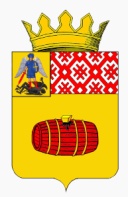 Администрация муниципального образования« Вельский муниципальный район» Архангельской областиП О С Т А Н О В Л Е Н И Е от   ___ декабря 2019 года   № ___г. Вельск  Об утверждении Порядка предоставления и расходования субсидий в сфере обеспечения поселений муниципального образования «Вельский муниципальный район» услугами торговли и Порядка проведения отбора получателей субсидий, по созданию условий для обеспечения поселений муниципального образования «Вельский муниципальный район» услугами торговли  В целях реализации закона Архангельской области от 24 октября 2010 года № 203-15-ОЗ «О предоставлении из областного бюджета субсидий бюджетам муниципальных районов Архангельской области на софинансирование расходов по созданию условий для обеспечения поселений услугами торговли», в соответствии с решением Собрания депутатов МО «Вельский муниципальный район» от 29.12.2010г.   № 350 «Об утверждении перечня населенных пунктов, минимальной периодичности доставки товаров, ассортиментно - количественного минимума товаров и предельного норматива возмещения транспортных расходов в населенные пункты Вельского района»,  и  муниципальной программы «Развитие торговли  и обеспечение защиты прав потребителей в Вельском районе на 2019-2021 годы, утвержденной постановлением главы муниципального образования «Вельский муниципальный район» от 24 сентября 2018 года           № 851, п о с т а н о в л я ю: Утвердить прилагаемый Порядок предоставления и расходования субсидий в сфере обеспечения поселений муниципального образования «Вельский муниципальный район» услугами торговли (приложение № 1).Утвердить Порядок проведения отбора получателей субсидий, по созданию условий для обеспечения поселений муниципального образования «Вельский муниципальный район» услугами торговли  (приложение № 2).Утвердить Состав комиссии по конкурсному отбору получателей субсидий, по созданию условий для обеспечения поселений муниципального образования «Вельский муниципальный район» услугами торговли   (приложение № 3).Признать утратившим силу: постановление главы муниципального образования «Вельский муниципальный район» от  23.04.2018 г. № 349 «Об утверждении Порядка предоставления и расходования  субсидий в сфере  обеспечения    поселений муниципального образования «Вельский муниципальный район» услугами торговли;постановление главы МО «Вельский муниципальный район» №160  от 22.02.2019 г. «О внесении изменений в постановление главы муниципального образования «Вельский муниципальный район» от  23.04.2018 г. № 349 «Об утверждении Порядка предоставления и расходования  субсидий в сфере  обеспечения поселений муниципального образования «Вельский муниципальный район» услугами торговли»;          постановление главы МО «Вельский муниципальный район» № 318 от 02.04.2019 г.  «О внесении изменений в постановление главы муниципального образования «Вельский муниципальный район» от  23.04.2018 г. № 349 «Об утверждении Порядка предоставления и расходования  субсидий в сфере  обеспечения    поселений муниципального образования «Вельский муниципальный район» услугами торговли».5. Разместить настоящее постановление на официальном сайте муниципального образования «Вельский муниципальный район» в информационно-телекоммуникационной сети «Интернет».	 6. Контроль за исполнением настоящего постановления возложить на заместителя главы по вопросам экономики, предпринимательства и сельского хозяйства.          7. Настоящее постановление   вступает в силу с  момента  его подписания.      Глава муниципального образования «Вельский муниципальный район»                                        Д.Ю. ДорофеевПриложение № 1                                                                                          к постановлению главы                                                                МО «Вельский  муниципальный  район» от     _.11.2019 г.    № ___               Порядок предоставления и расходования субсидий в сфере обеспечения поселений муниципального образования «Вельский муниципальный район» услугами торговлиI.Общие положения.Настоящий порядок,  разработанный в соответствии со статьей 78 Бюджетного кодекса Российской Федерации,  областным законом от 24 сентября 2010 года №203-15-ОЗ «О предоставлении из областного бюджета субсидий бюджетам муниципальных районов Архангельской области на софинансирование расходов по созданию условий для обеспечения поселений услугами торговли и бюджетам городских округов Архангельской области на софинансирование расходов по созданию условий для обеспечения жителей городских округов Архангельской области услугами торговли», Порядком предоставления из областного бюджета субсидий бюджетам муниципальных районов Архангельский области на софинансирование расходов по созданию условий для обеспечения поселений услугами торговли и бюджетам городских округов Архангельской области на софинансирование расходов по созданию условий для обеспечения жителей городских округов Архангельской области услугами торговли (далее – Порядок), государственной программой Архангельской области «Развитие торговли в Архангельской области (2014 – 2021 годы)», утвержденными постановлением Правительства Архангельской области от 8 октября 2013 года № 460-пп, муниципальной программой «Развитие торговли и обеспечение защиты прав потребителей в Вельском районе на 2019-2021 годы», утвержденной постановлением главы  муниципального образования «Вельский муниципальный район» от 24.09.2018 г. № 851. Настоящий порядок определяет условия предоставления из районного бюджета субсидий поставщикам товаров по возмещению части расходов по доставке товаров первой необходимости в отдаленные труднодоступные населенные пункты муниципального образования «Вельский муниципальный район» (далее соответственно – субсидия), а также порядок возврата. Понятия, используемые в настоящем порядке установлены в статье 2 областного закона от 24 сентября 2010 года № 203-15-ОЗ «О предоставлении из областного бюджета субсидий бюджетам муниципальных районов Архангельской области на софинансирование расходов по созданию условий для обеспечения поселений услугами торговли и бюджетам городских округов Архангельской области на софинансирование расходов по созданию условий для обеспечения жителей городских округов Архангельской области услугами торговли».3. Целью предоставления субсидии является возмещение части затрат юридическим лицам и индивидуальным предпринимателям, которые обеспечивают доставку товаров первой необходимости в отдаленные труднодоступные населённые пункты, входящими в состав  Вельского муниципального района.4. Главным распорядителем средств районного бюджета, предусмотренных на предоставление субсидии, является управление по финансам и исполнению бюджета администрации муниципального образования «Вельский муниципальный район» (далее администрация). II.Условия и порядок предоставления субсидии	5.  Субсидия  предоставляется  управлением по финансам и исполнению бюджета администрации муниципального образования «Вельский муниципальный район» в соответствии со сводной бюджетной росписью районного бюджета на соответствующий финансовый год и плановый период, доведенными лимитами бюджетных обязательств и предельными объемами финансирования.6. Получателями субсидий являются юридические лица и индивидуальные предприниматели, которые обеспечивают доставку товаров первой необходимости в отдаленные труднодоступные населённые пункты.Перечень населенных пунктов, минимальная периодичность доставки товаров,  ассортиментно – количественный  минимум товаров и предельный норматив возмещения транспортных расходов в населенные пункты Вельского района» утвержден решением Собрания депутатов муниципального образования  «Вельский муниципальный район» от                 29 декабря 2010 года № 350 «Об утверждении перечня населенных пунктов,минимальной периодичности доставки товаров, ассортиментно - количественного минимума товаров  и предельного норматива возмещения транспортных расходов в населенные пункты Вельского района».7. Субсидии предоставляются поставщикам на конкурсной основе. Извещение о проведении конкурса размещается на официальном сайте муниципального образования «Вельский муниципальный район».	По итогам конкурса с поставщиками заключается договоров о предоставлении субсидии на возмещение части затрат по созданию условий для обеспечения поселений услугами торговли (далее – договор).	8. Требования,  которым должны соответствовать  на  первое число месяца, предшествующего месяцу, в котором планируется заключение договора о предоставлении  субсидии поставщики:	- отсутствует неисполненная обязанность по уплате налогов, сборов, страховых взносов, пеней, штрафов, процентов, подлежащих уплате в соответствии с законодательством Российской Федерации о налогах и сборах;- отсутствует просроченная задолженность по возврату субсидий в соответствующий бюджет бюджетной системы Российской Федерации, из которого планируется предоставление субсидии в соответствии с правовым актом, субсидий, бюджетных инвестиций, предоставленных,  в том числе в соответствии с иными правовыми актами, и иная просроченная задолженность перед бюджетом бюджетной системы Российской Федерации, из которой планируется предоставление субсидии в соответствии с правовым актом;-  не находятся в процессе реорганизации, ликвидации, банкротства, а получатели субсидий – индивидуальные предприниматели не должны прекратить деятельность в качестве индивидуального предпринимателя;- не являются иностранными юридическими лицами, а также российскими юридическими лицами, в уставном (складочном) капитале которых доля участия иностранных юридических лиц, местом регистрации которых является государство или территория, включенные в утвержденный Министерством финансов Российской Федерации перечень государств и территорий, представляющих льготный налоговый режим налогообложения и (или) не предусматривающих раскрытия и предоставления информации при проведении финансовых операций (оффшорные зоны) в отношении таких юридических лиц, в совокупности превышает 50 процентов;           - имеющие  среднемесячную заработную плату за каждый из шести последних месяцев в расчете на одного штатного работника  не ниже величины прожиточного минимума для трудоспособного населения Вельского района Архангельской области в  Российской Федерации, установленного постановлением Правительства Архангельской области;        - получатели субсидий не должны получать средства из бюджета бюджетной системы Российской Федерации, из которого планируется предоставление субсидии в соответствии с правовым актом, на основании иных нормативных правовых актов или муниципальных правовых актов на цели по возмещению части расходов по доставке товаров первой необходимости в отдаленные труднодоступные населенные пункты муниципального образования «Вельский  муниципальный район».	9.Субсидии предоставляются поставщикам в пределах объема финансирования,  предусмотренного в бюджете Вельского муниципального района на текущий финансовый год, в том числе за счет субсидий областного бюджета, в размере не более 70 процентов, подтвержденных фактических расходов и не превышающем установленный предельный норматив возмещения транспортных расходов на один километр маршрута, и не превышающем установленную минимальную периодичность доставки товаров в неделю.	   10. Формула расчета для выплаты субсидии на софинансирование расходов по созданию условий для обеспечения поселений услугами торговли:Сумма возмещения в рублях на все количество поездок = сумма возмещения в рублях на одну поездку умножить на количество поездок.Сумма возмещения в рублях на одну поездку = предельный норматив возмещения транспортных расходов на одну поездку в рублях.Предельный норматив возмещения транспортных расходов на одну поездку в рублях = предельный норматив возмещения транспортных расходов на один километр маршрута умножить на протяженность маршрута в километрах.	11. Получатель субсидии ежеквартально, в срок до 5 числа месяца, следующего за отчётным кварталом предоставляет в администрацию следующие документы:	-   заявление о предоставлении субсидии по форме (согласно приложению № 1 к настоящему Порядку), подписанное руководителем и заверенное печатью (при  её наличии);	 - реестры товарно-транспортных накладных (в 2 экземплярах),   заверенные главным бухгалтером или уполномоченным на то лицом,  	 -  копии товарно-транспортных накладных с указанием количества перевезённого груза (в одном экземпляре); 	 - справки - расчеты  (за квартал в 1 экземпляре) по форме согласно приложению № 2 к настоящему Порядку, для выплаты субсидии на частичное возмещение  расходов по созданию условий, для обеспечения поселений услугами торговли за каждый квартал, а также по требованию администрации,  дополнительные  документы, подтверждающие стоимость горючего (справка о средней стоимости бензина по предприятию, заверенная руководителем и главным бухгалтером или уполномоченным на то лицом);	- счёта фактуры.	12. Обязательным условием предоставления субсидии, включаемым в договор о предоставлении субсидии, является согласие поставщиков на осуществление Главным распорядителем и контрольно- счетной палатой  Вельского муниципального района проверок соблюдения получателями субсидии условий, целей и порядка предоставления субсидии, а также запрет приобретения за счет полученных средств иностранной валюты.	13. При предоставлении документов, указанных в пункте 11 настоящего Порядка, с нарушением сроков, указанных в пункте 11 настоящего Порядка, указанные документы учитываются при предоставлении субсидии в следующем квартале. 14. При наличии замечаний, не препятствующих принятию решения о предоставлении получателю субсидии (в случае выявления неточностей, ошибок, отсутствия отметок о заверке копий документов, оттисков печатей  (при наличии)), администрация возвращает документы, требующие доработки, с указанием причин возврата и нового срока их представления.	15. Основаниями для отказа  в предоставлении субсидии  являются:несоответствие предоставленных получателем субсидии документов, установленных требованиями или непредставление (предоставление не в полном объёме) указанных документов;недостоверность предоставленной  получателем субсидии информации.16. При наличии оснований для отказа в предоставлении субсидии, предусмотренных пунктом 15 настоящего Порядка, администрация принимает решение об отказе в предоставлении субсидии путем наложения соответствующей резолюции на справке-расчете на получении субсидии ив течение пяти рабочих дней с даты принятия решения об отказе в предоставлении субсидии направляет в адрес получателя субсидии письмо-уведомление об отказе в предоставлении субсидии с указанием причин отказа.	  17. Основанием предоставления субсидии  являются   договоры,  заключаемые  с получателями субсидий   на компенсацию  транспортных расходов по доставке товаров  в труднодоступные  населённые пункты по форме, утвержденной администрацией. 	При отсутствии замечаний (или после их устранения) администрация муниципального образования «Вельский муниципальный район»  производит перечисление субсидии не позднее десятого рабочего дня после принятия главным распорядителем как получателем бюджетных средств по результатам рассмотрения им документов, указанных в пункте 11 настоящего Порядка.    18.  Администрация перечисляет средства районного бюджета на расчетный счет получателя субсидии, указанный в заявке на предоставление субсидии по форме согласно приложению № 1 к настоящему Порядку,  ежеквартально, после доведения лимитов бюджетных обязательств и предельных объемов финансирования из областного и федерального бюджета. III. Контроль за соблюдением условий, целей и порядка предоставления субсидий и ответственность за их нарушение       19. Получатели субсидии несут ответственность за достоверность сведений, отраженных в представленных документах, в соответствии с действующим законодательством.	20. Главный распорядитель и Контрольно-счетная палата Вельского муниципального района в пределах своих полномочий проводят проверки соблюдения условий, целей  и порядка предоставления  субсидий юридическим лицам в соответствии с действующим законодательством.	21. В случае выявления Главным распорядителем или  Контрольно-счётной палатой Вельского муниципального района  нарушения условий, целей и порядка предоставления субсидий их получателями, соответствующий объем субсидий подлежит возврату в бюджет Вельского муниципального района в течение 30 календарных  дней со дня предъявления соответствующего требования.  При отказе от добровольного возврата субсидии указанные средства возвращаются в местный бюджет в судебном порядке в соответствии с действующим законодательством Российской Федерации.22. В случае не возврата или несвоевременного возврата средств бюджета муниципального образования в срок, установленный пунктами 21 раздела III настоящего Порядка, администрация  в течение 10 рабочих дней со дня истечения сроков возврата в бюджет МО средств субсидии, обращается в суд с исковым заявлением о взыскании средств субсидии, а также пени в размере 1/300 ключевой ставки Банка России за каждый день просрочки.23. Контроль за соблюдением условий, целей и порядка предоставления субсидий осуществляет главный распорядитель средств  и  управление сельского хозяйства и торговли администрации Вельского муниципального района.  Приложение №2 К Порядку предоставления и расходования субсидий в сфере обеспечения поселений муниципального образования «Вельский муниципальный район» услугами торговлиСПРАВКА-РАСЧЕТдля выплаты субсидий на финансирование расходов по созданию условий для обеспечения поселений услугами торговли за ______________квартал  201____ годаРуководитель организации  ____________________________________________________( ____________________________.)Главный бухгалтер   ________________________________________________________ (______________________________ )   М. П.                                           Проверку расчетов произвел _____________________(подпись и печать МО)   ФИО______________________должность________________Приложение № 2К постановлению главы МО «Вельский муниципальный район» от     __._.2019 г.    № __Порядокпроведения отбора получателей субсидий, по созданию условий для обеспечения поселений муниципального образования «Вельский муниципальный район» услугами торговли1.Общие требования1. Настоящий порядок,  разработанный в соответствии со статьей 78 Бюджетного кодекса Российской Федерации,  областным законом от 24 сентября 2010 года №203-15-ОЗ «О предоставлении из областного бюджета субсидий бюджетам муниципальных районов Архангельской области на софинансирование расходов по созданию условий для обеспечения поселений услугами торговли и бюджетам городских округов Архангельской области на софинансирование расходов по созданию условий для обеспечения жителей городских округов Архангельской области услугами торговли», Порядком предоставления из областного бюджета субсидий бюджетам муниципальных районов Архангельский области на софинансирование расходов по созданию условий для обеспечения поселений услугами торговли и бюджетам городских округов Архангельской области на софинансирование расходов по созданию условий для обеспечения жителей городских округов Архангельской области услугами торговли (далее – Порядок), государственной программой Архангельской области «Развитие торговли в Архангельской области (2014 – 2021 годы)», утвержденными постановлением Правительства Архангельской области от 8 октября 2013 года № 460-пп», устанавливает порядок проведения отбора юридических лиц и индивидуальных предпринимателей, претендующих на получение субсидий на финансирование расходов по созданию условий для обеспечения труднодоступных населенных пунктов услугами торговли (далее - субсидии поставщикам).Условия предоставления субсидий2. Главным распорядителем средств бюджета муниципального образования «Вельский муниципальный район» (далее – Вельский муниципальный район), осуществляющим предоставление субсидий в соответствии с настоящим Порядком, является управление по финансам и исполнению бюджета муниципального образования «Вельский муниципальный район».	3. Субсидии выделяются на  возмещение части затрат поставщиков, которые обеспечивают доставку товаров в  труднодоступные населённые пункты и реализацию их жителям населённых пунктов в целях решения вопросов местного значения по созданию условий для обеспечения  поселений, входящими в состав  Вельского муниципального района услугами торговли.4.Субсидии предоставляются на конкурсной основе (далее - отбор) в пределах средств, предусмотренных в бюджете Вельского муниципального района и областного бюджета.	5.Участниками отбора являются юридические лица и индивидуальные предприниматели, осуществляющие розничную торговлю продовольственными и непродовольственными товарами (далее – заявители).	6. Заявители подтверждают документально соответствие следующим условиям:	заявитель осуществляет деятельность на территории Архангельской области не менее одного года;	видом деятельности заявителя в соответствии с ОКВЭД является розничная торговля продовольственными и непродовольственными товарами;	заявитель соглашается на передачу и обработку его персональных данных в соответствии с законодательством Российской Федерации.3.Организация и порядок проведения отбора7. Организацию конкурса и сбор документов от заявителей осуществляет  администрация  муниципального образования «Вельский муниципальный район» (далее – администрация). Рассмотрение документов осуществляет комиссия по предоставлению субсидий (далее – комиссия).	8. Администрация  организует размещение извещения о проведении отбора на официальном сайте администрации Вельского муниципального района в информационно-телекоммуникационной сети «Интернет» http://www.velskmo.ru/torg_   не позднее чем за 15 дней до даты проведения отбора претендентов на получение субсидий по созданию условий для обеспечения поселений и жителей услугами торговли в населенных пунктах муниципального образования «Вельский  муниципальный район».	9. Извещение о проведении отбора содержит следующие сведения:	место и время приема заявок на участие в отборе;срок, до истечения которого принимаются заявки и отборочная документация на участие в отборе;перечень документов, предъявляемых заявителем для участия в отборе;наименование, адрес и контактная информация организатора конкурса;дату и время проведения отбора;образец заявки на участие в отборе по форме согласно приложению         № 1 к настоящему Порядку.Предоставление конкурсной документации не допускается до размещения на сайте Администрации извещения о проведении конкурса.10. Для участия в конкурсе заявитель в целях подтверждения соответствия условия отбора предоставляет в администрацию следующие документы:1)заявку на участие в отборе по форме согласно приложению № 1 к настоящему Порядку;2) устав (для юридического лица) или паспорт  для Индивидуального предпринимателя;3) сведения о среднесписочной численности работников за предшествующий календарный год по форме, утвержденной приказом Федеральной налоговой службы от 29 марта 2007 года №ММ-3-25/174@ (по КДН1110018);4) копия свидетельства о государственной регистрации юридического лица или индивидуального предпринимателя;5) копия свидетельства о постановке юридического лица или индивидуального предпринимателя;6) выписка листа записи Единого государственного реестра юридических лиц (ЕГРЮЛ) и Единого государственного реестра индивидуальных предпринимателей (ЕГРИП), выданная не ранее чем за 30 календарных дней до даты подачи заявки;7) справка из налогового органа об отсутствии неисполненных обязанностей по уплате налогов, сборов, страховых взносов, пеней, штрафов, процентов, подлежащих уплате в соответствии с законодательством Российской Федерации о налогах и сборах  на первое число месяца, предшествующего месяцу, в котором планируется заключение договора о предоставлении субсидии.11.Администрация  самостоятельно запрашивает сведения, указанные в подпунктах 3 - 6 пункта 10 настоящего Порядка, если заявитель не предоставил их по собственной инициативе.12.Заявитель вправе представить дополнительно любые другие документы.13. Документы, предусмотренные подпунктами 2,3 пункта 10 настоящего Порядка, предоставляются в виде копий, заверенных в порядке, установленном законодательством Российской Федерации, либо в виде копий с предъявлением подлинника в одном экземпляре. Документы, предусмотренные подпунктами 1,6-7 пункта 10 настоящего Порядка, предоставляются в подлиннике в одном экземпляре.Представленные документы на рассмотрение, возврату не подлежат.14. Администрация осуществляет прием заявок на участие в отборе в срок, указанный в извещении о проведении отбора, и проверяет полноту представленного пакета документов, указанных в пункте 10 настоящего Порядка, а также их соответствие требованиям, установленным пунктом 13 настоящего Порядка.15. Администрация запрашивает информацию с использованием официального специализированного ресурса в информационно-телекоммуникационной сети «Интернет» (kad.arbitr.ru) «Картотека арбитражных дел» (Далее – специализированный ресурс) для установления факта нахождения заявителя в стадии реорганизации, ликвидации или банкротства, а также факта, что его деятельность не приостановлена в соответствии с законодательством Российской Федерации. Информация со специализированного ресурса по заявителю приобщается к конкурсной документации.16.Заявителю отказывается в приеме документов в следующих случаях:1) представление им неполного комплекта документов, указанных в пункте 10 настоящего Порядка;2) представление заявления с прилагаемыми к нему документами с нарушением сроков, установленных в извещении о проведении отбора;3) предоставление недостоверной информации;4) предоставление документов, оформление которых не соответствует пункту 13 настоящего Порядка;5) наличие задолженности по налоговым и иным обязательным платежам в бюджетную систему Российской Федерации  согласно справкам налоговых органов, выданным не ранее чем за 30 дней до даты подачи заявки.17.  При наличии оснований, предусмотренных пунктом 16 настоящего Порядка, заявка на заседании конкурсной комиссии не рассматривается и возвращается заявителю в течение 5 рабочих дней со дня получения такой заявки. 	18. В течение 10 рабочих дней после окончания приема документов, администрация проводит заседание конкурсной комиссии, на котором рассматриваются поступившие заявки.Состав конкурсной комиссии утверждается постановлением  главы Вельского муниципального района. Председателем конкурсной комиссии является заместитель главы Вельского муниципального района, курирующего сферу предпринимательства, секретарем  комиссии -  специалист администрации. Заседание конкурсной комиссии считается правомочным, если в нем участвует более половины членов конкурсной комиссии.Решение о проведении заседания конкурсной комиссии принимается заместителем главы курирующего сферу предпринимательства администрации Вельского муниципального района.19. На основании результатов Конкурсная комиссия оформляет протокол  проведения отбора претендентов на получение субсидии, который подписывается присутствующими на заседании членами конкурсной комиссии. Указанный протокол в течение 5 рабочих дней после подписания размещается на сайте администрации в информационно-телекоммуникационной сети «Интернет».20. Конкурсная комиссия, проверяет перечень конкурсной документации на соответствие требованиям предусмотренным пунктом 10 настоящего порядка,  и выносит решение:о допуске претендента к участию в конкурсе;или об отказе претенденту в участии в конкурсе.  21. Решением комиссии предоставляется право на заключение Договора между поставщиком  и  администрацией Вельского муниципального района  на предоставление субсидий на возмещение части  затрат юридических лиц и индивидуальных предпринимателей по доставке товаров в  труднодоступные населённые пункты. Приложение № 1к Порядку проведения отбора юридических лиц, претендующих на получение субсидий на финансирование расходов по созданию условий для обеспечения труднодоступных населенных пунктов услугами торговлиЗАЯВКАна участие в конкурсном отбореОзнакомившись с Порядком проведения отбора юридических лиц и индивидуальных предпринимателей, претендующих на получение субсидии, утвержденным постановлением администрации муниципального образования «Вельский муниципальный район» сообщаем о согласии ______________________________________________________________ (полное наименование юридического лица или фамилия, имя, отчество индивидуального предпринимателяучаствовать в данном конкурсном отборе и направляем требуемые документы согласно приложению.1.Сведения об организации или индивидуальном предпринимателеСвидетельство о регистрации____________________________________________________ОГРН________________________________________________________________________Дата начала еятельности________________________________________________________Юридический адрес____________________________________________________________Фактическое местонахождение__________________________________________________Телефон, факс,_________________________________________________________________Электронная почта_____________________________________________________________ИНН/КПП____________________________________________________________________Фамилия, имя, отчество руководителя ____________________________________________Данные документа удостоверяющегося личность (серия, номер, кем и когда выдан индивидуального предпринимателя_______________________________________________Фамилия, имя, отчество главного бухгалтера, телефон______________________________________________________________________Применяемая система налогообложения___________________________________________Основной вид деятельности ( в соответствии с ОКВЭД, с указанием кода)_________________________________________________________________________2.Сведения о среднесписочной численности работающих, начислений и выплате заработной плате за предыдущие шесть месяцев ( помесячно)Достоверность представленных сведений гарантирую.Руководитель __________________________                             _________________________	(подпись)                                               ( расшифровка подписи)Главный бухгалтер _____________________                              _________________________                                           (подпись)                                             (расшифровка подписи)Приложение № 3К постановлению главы МО «Вельский муниципальный район»                                                                 от _.__.2019  № __Составкомиссии по конкурсному отбору получателей субсидий, по созданию условий для обеспечения поселений муниципального образования «Вельский муниципальный район» услугами торговли1. Семакова Татьяна Николаевна  - заместитель главы по вопросам экономики, предпринимательства и сельского хозяйства администрации муниципального образования «Вельский муниципальный район», председатель комиссии;2. Торопова Татьяна Геннадьевна – заместитель начальника управления сельского хозяйства и торговли администрации муниципального образования «Вельский муниципальный район», секретарь;3. Хуснутдинова Анна Леонидовна – главный специалист управления сельского хозяйства и торговли  администрации муниципального образования «Вельский муниципальный район»;  4.  Потехина Мария Павлиновна - член общественного Совета при главе администрации муниципального образования «Вельский муниципальный район»;5. Медведев Алексей Арнольевич – депутат Собрания депутатов муниципального образования «Вельский муниципальный район».6.  Боровская Ольга Владимировна - главный специалист управления по финансам и исполнению бюджета  администрации муниципального образования «Вельский муниципальный район»;7. Акентьева Ксения Александровна – начальник правового отдела администрации муниципального образования «Вельский муниципальный район».№ п/пНаименование поставщика грузаНаименование Маршрута(утвержденный органами местного самоуправления)ВидтранспортаПротяженность Маршрута(км)Кол-воПоездок фактически/ ДоставленногоГруза(единицы/ тн)Протяженность всех поездок(км)Фактическая стоимость 1км поездки( включая оплату водителей и оплату ГСМ)(рублей)Фактическая стоимость 1кмПоедки(включая оплату водителей и оплату ГСМ), рублейФактическая стоимость 1кмПоедки(включая оплату водителей и оплату ГСМ), рублейПредельный нормативВозмещения транспортных расходов на 1 поездку, рублей(утвержденный органами местного самоуправления)Сумма возмещения, рублейСумма возмещения, рублей№ п/пНаименование поставщика грузаНаименование Маршрута(утвержденный органами местного самоуправления)ВидтранспортаПротяженность Маршрута(км)Кол-воПоездок фактически/ ДоставленногоГруза(единицы/ тн)Протяженность всех поездок(км)Фактическая стоимость 1км поездки( включая оплату водителей и оплату ГСМ)(рублей)Всех поездокОдной поездкиПредельный нормативВозмещения транспортных расходов на 1 поездку, рублей(утвержденный органами местного самоуправления)На однупоездкуНа всепоездки1.2345678910111213периодСреднесписочная численностьНачисленная заработная платаВыплаченная заработная платаУдержанный НДФЛПеречисленныйНДФЛитого